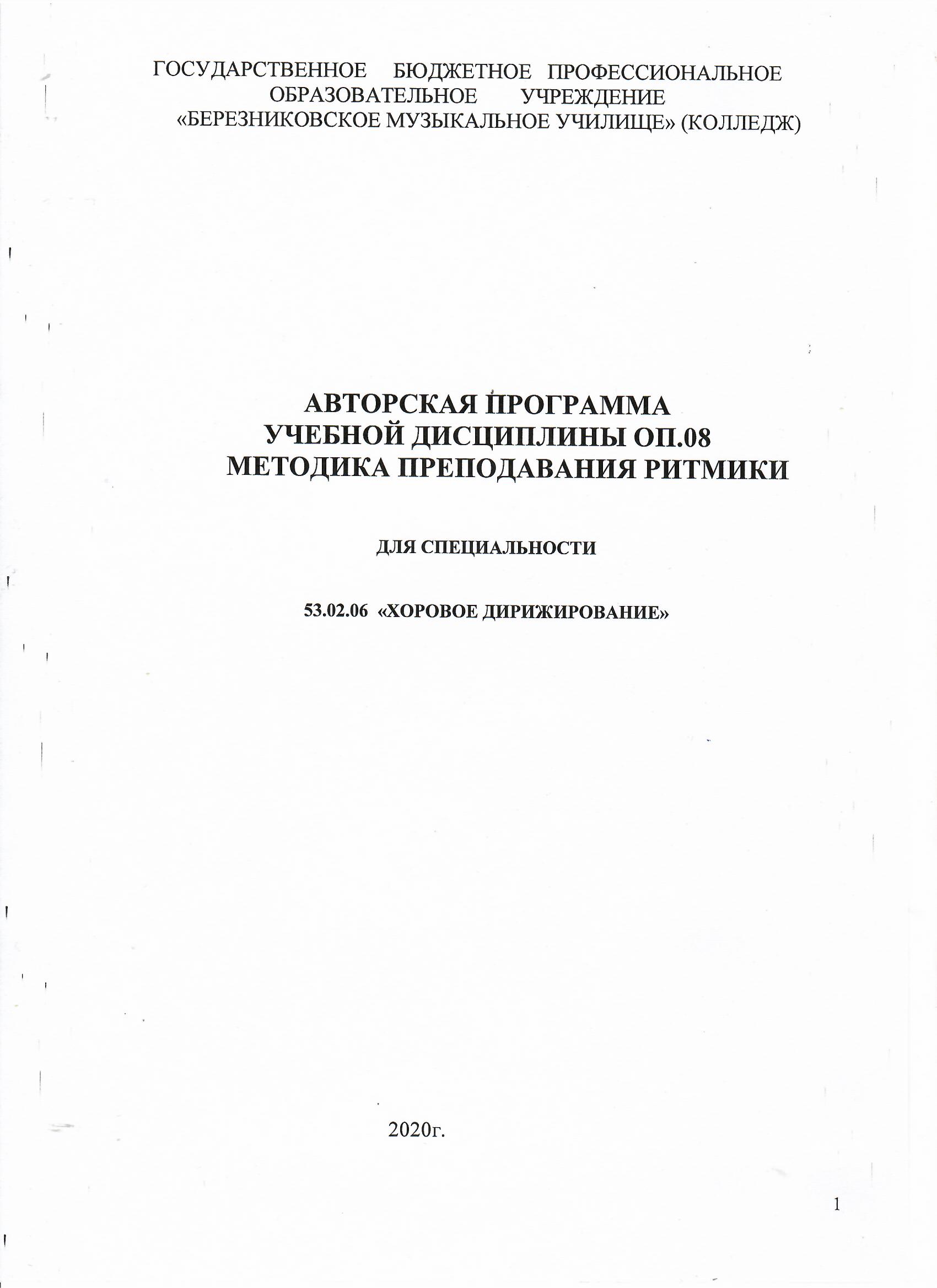 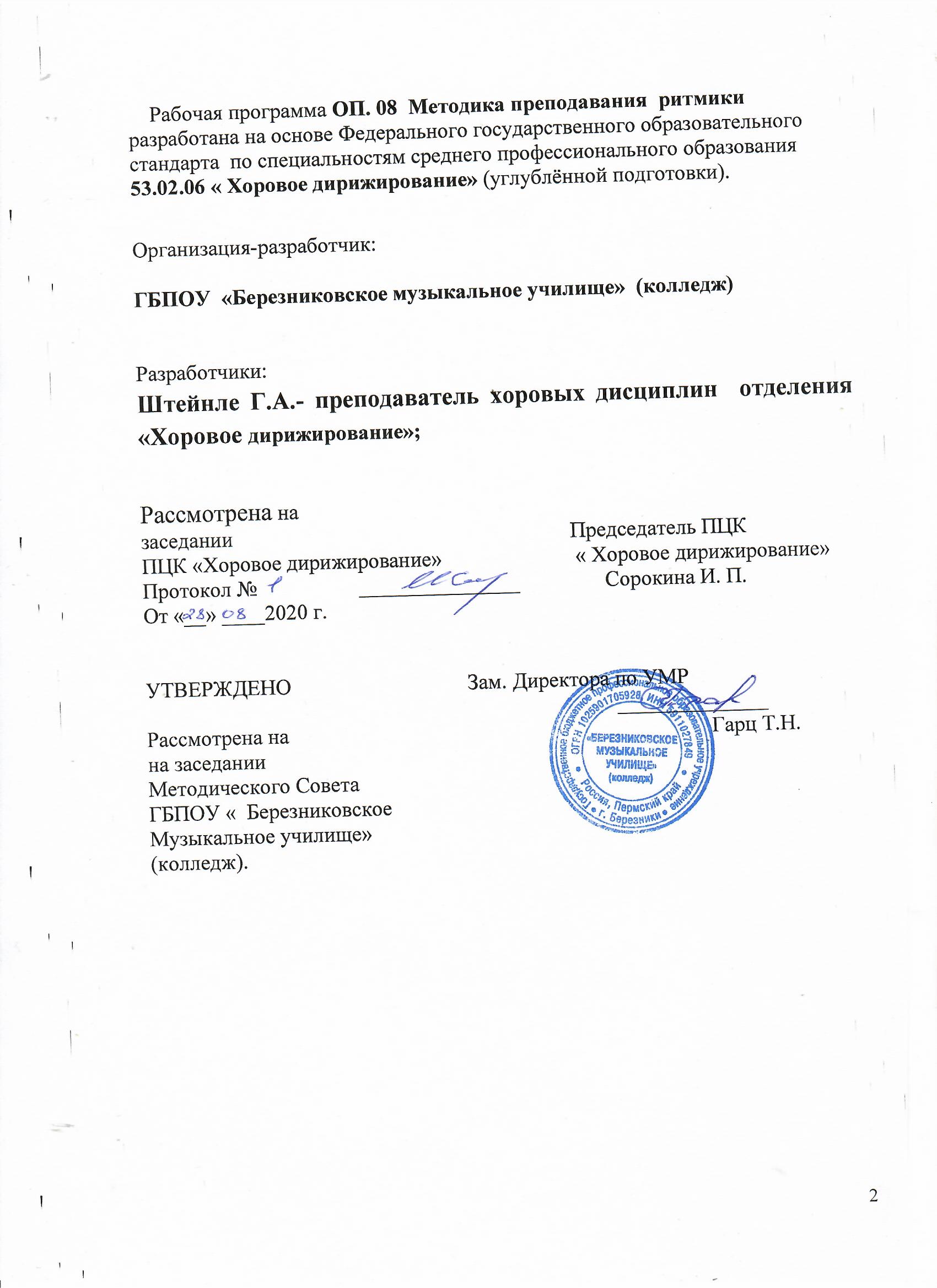 СОДЕРЖАНИЕ1. паспорт рабочей ПРОГРАММЫ УЧЕБНОЙ ДИСЦИПЛИНЫОП. 08 методика преподавания ритмики1.1. Область применения рабочей программыРабочая программа дисциплины ОП.08 является частью основной профессиональной образовательной программы в соответствии с ФГОС по специальности 53.02.06 . Хоровое дирижирование» (углублённой подготовки) в части освоения профессионального цикла в составе общепрофессиональных дисциплин.1.2. Место учебной дисциплины в структуре основной профессиональной образовательной программы:Учебная дисциплина Методика преподавания ритмики относится к общепрофессиональным дисциплинам (ОП.00) профессионального цикла (П.00)1.3. Цели и задачи учебной дисциплины – требования к результатам освоения учебной дисциплины: Цель изучения дисциплины  овладение обучающимися методами формирования и  развития  метроритмического чувства у детей через художественное движение, творчество, эмоциональное восприятие музыки.Задачами   дисциплины являются:      освоение будущими преподавателями теоретических знаний и практических навыков и приёмов по организации и проведении занятий с детьми младшего и среднего возраста по ритмике, в основе которых лежит принцип целостного, активного и эмоционального восприятия музыки и движения;          освоение и расширение детского репертуара(вокального, танцевального, игрового), а также гимнастическими комплексами и пальчиковыми играм;    применение полученных знаний и навыков в музыкальной практике.В результате освоения учебной дисциплины обучающийся должен уметь:использовать элементы и упражнения из различных систем и методик по ритмическому воспитанию детей; формировать двигательные навыки и умения обучающихся, развивать их физические данные, координацию движений; создавать музыкально-двигательный образ; владеть свободой движений и элементарными навыками хореографии; психологически раскрепощать обучающихся, активизировать их творческие способности; развивать музыкально-слуховые способности детей, пластичность, хореографическую память;  исполнять различные танцевальные движения, упражнения на развитие физических данных и творческого воображения; владеть наглядным    практически     качественным показом;      включать детей в различные виды музыкальной деятельности;знать:основы физиологических, психических, возрастных особенностей обучающихся;музыкально-ритмические упражнения, задания танцевально-ритмической гимнастики, эвритмии;методы развития метроритмического чувства;детский репертуар (вокальный, игровой, танцевальный) ,упражнения на эвритмию;значение ритмотерапии;систему К.Орфа, Ж.Далькроза, методику З.Кодаи             1.4.Рекомендуемое количество часов на освоение рабочей программы учебной дисциплины:максимальной учебной нагрузки обучающегося 48 часа, в том числе:обязательной аудиторной учебной нагрузки обучающегося 32 часасамостоятельной работы обучающегося 16  часов.2. СТРУКТУРА И СОДЕРЖАНИЕ УЧЕБНОЙ ДИСЦИПЛИНЫ2.1. Объем учебной дисциплины и виды учебной работыПояснительная записка к рабочей программеМетодика преподавания ритмики.        Ритмика является сравнительно «молодой» музыкально-педагогической     дисциплиной. В ее основе лежат идеи выдающегося швейцарского композитора, музыканта-педагога и дирижера Эмиля Жака Далькроза(1865-1950). Система Далькроза нашла широкое распространение  как за рубежом, так и в нашей стране.       В системе музыкального воспитания К. Орфа ритму отводится первостепенная роль. В методике венгерского композитора З. Кодаи одновременно с основами пения ладовых ступеней дети  знакомятся с основами ритмики. По Э. Далькрозу «в образовании и развитии чувства ритма участвует все наше тело, в том числе и мышечно-голосовой аппарат человека». Своей плодотворной практической деятельностью он доказал, что возможно перевести музыкальный ритм в пластические движения человеческого тела. Идея Далькроза нашла широкое распространение и в нашей стране.       Рассматривая ритмику как часть общего эстетического воспитания, отечественные ритмисты (Александрова Н.Г.,Конорова Е.В.,Яновская В.Е. и другие) придали ей определенную  целенаправленность,  то  есть каждое  направление ритмики имеет свою специфику:ритмика для гимнастов, для учащихся хореографических училищ, для детских садов, для ДМШ и т.п.        В основе настоящей программы по ритмике, которую можно назвать «художественное движение», лежит принцип целостного, активного и эмоционального восприятия музыки и движения. Навыки выразительного движения направлены на тренировку  и совершенствование культуры движений. В процессе занятий движения становятся более ритмичными, свободными, выразительными, координированными.пластичными.        Первопричины музыкального ритма находятся в головном мозге, поскольку мозг оперирует временными объектами. Базовое чувство ритма дано от рождения и собственно в развитии не нуждается. Задача занятий ритмикой - синхронизировать пульсирующие системы нейронных клеток мозга. Через моторику происходит воспроизведение ритма и передача ритмической информации в головной мозг. Развитие чувства ритма возможно лишь при условии сочетания различных видов ритмической деятельности.        В настоящую программу входят элементы самых разных направлений по  ритмическому воспитанию.. Основное внимание на занятиях уделяется воспитанию способности к более глубокому восприятию музыки,  совершенствованию чувства ритма.        В содержание программы входят гимнастические упражнения под музыку; танцы  (Элементы народных и бальных танцев, детские, историко-бытовые и эстрадные); упражнения из области сюжетно-образной драматизации; вокально-речевые упражнения; пальчиковая гимнастика;  различные виды ходьбы, бега ,прыжков; упражнения на ритмическое многоголосие. Значительное место отводится заданиям, развивающим художественно-творческие способности обучающихся :воображение, фантазию, инициативу, самостоятельность, память.        .Единство музыки и художественного движения-универсальное средство эстетического воспитания. Движение облегчает восприятие и запоминание музыки, а музыка помогает запомнить движение. Слияние  движения и музыки, то есть, «ритмическая гармония», необходимы для того, чтобы даже гимнастическое упражнение превращалось в маленькое произведение искусства, чтобы оно само по себе давало художественное удовлетворение.          В начале движения просты: ходьба, бег, наклоны, прыжки, простые танцевальные движения,  повадки зверей,- подражательные, изобразительные.             При ходьбе следует координировать движение  рук и ног ,не допускать шаркающей походки. Ходьба укрепляет мышцы нижних конечностей, развивает ориентировку в пространстве. Бег способствует разностороннему физическому развитию; осваиваются различные виды бега: легкий, с широким шагом, с высоким подъемом ног.       Кроме того,  включаются другие виды воспроизведения ритма- «звучащие жесты»: хлопки, шлепки, щелчки, притопы. Такие упражнения развивают координацию движений, объединяют  моторную сферу с чувством метроритма и помогают ощутить музыку всем телом.          Развитие двигательных навыков у детей должно происходить одновременно с развитием речи. Чтобы обучающиеся занимались художественным движением не по принуждению, и не во исполнение команды педагога, а потому, что это  интересно, в методику проведения занятий вводится разговорно-игровой метод. Разговорная речь (вокально-речевые упражнения), тесно связанная с движением (жестом) и  с музыкальной интонацией, оказывается тем самым мостиком, который связывает движение и музыку, двигательный и музыкальный смысл.         Научившись прохлопывать  метрические доли, дети одновременно поют. Пение способствует выравниванию метрической пульсации, придает художественный облик и упражнению,- оно становится интересным.         Раскрепостить  обучающихся, заставить их забыть   о своей неумелости,  (а они наталкиваются на серьезное препятствие-сопротивление тела), помогает создание на занятиях ситуаций. Образных заданий, связанных с эвристическим пластическим интонированием. Эвритмия- собственно пластическое самовыражение под музыку, под чтение текста. Движения под музыку-это передача ритмических душевных движений.          Пальчиковые игры включены в занятия, поскольку являются универсальным дидактическим и развивающим материалом воспитания ребенка. Посредством пальчиковых игр у ребенка развиваются не только тактильные движения и осязание. но и более интенсивно происходит его речевое развитие, которое в свою очередь непосредственно связано с общим развитием ребенка, становлением его личности.           В музыкально-ритмическом воспитании обучающихся важное место занимают танцы. Они многое дают: мышцы и нервная система приучаются к воспроизведению всякого ритмического движения; слух становится способным  правильно воспринять музыку,  дающую импульс движению, и, соответственно, тело должно стать союзником художественной воли, выразителем чувства. В изящных или задорных движениях танца обучающийся имеет возможность выразить себя, раскрыть свою индивидуальность, передать чувство. настроение, проявить характер.         Соприкасаясь с танцевальным искусством в доступной для него форме, он приобщается к миру прекрасного. Через танец у него развивается эмоциональная восприимчивость к музыке, совершенствуются музыкальные способности, прививается вкус. Чтобы передать выразительность музыкальных образов, обучающиеся должны запомнить не только сами движения и их последовательность (что само по себе положительно влияет на развитие внимания и памяти), но и мобилизовать воображение, наблюдательность, творческие возможности. Танец приучает к нормам культурного общения, воспитывает доброжелательность, приветливость, чувство взаимопомощи.  Учащиеся проникаются общим настроением; участие в коллективных действиях их объединяет и сплачивает. Танец становится одним из средств не только эстетического, но и нравственного воспитания. Систематические занятия танцами очень полезны для физического развития обучающихся: улучшается осанка, укрепляются мышцы и связки, совершенствуются движения, постепенно ученики начинают легче и грациознее двигаться, становятся раскованными, приобретают свободу, выразительность движений. Всё это требует известных усилий, но и доставляет большую радость. Обучение танцам расширяет кругозор. Обучающиеся знакомятся с разными видами танца, начинают различать их особенности, в том числе, национальные, где выражен народный темперамент.             На занятиях постепенно складывается свой язык общения.   К нему быстро привыкают. Учащихся должны привлечь сами занятия как таковые, а не желание в совершенстве изучить танцевальные и гимнастические движения. Одни быстро   их  схватывают, другие долго не могут понять, но это никому не мешает получать удовольствие от занятий. Педагог - режиссер радости. Занятия построены на принципах сотворчества, содружества, интереса к делу.            Важен правильный подбор музыкальных произведений для занятий;- от этого зависит и воспитание хорошего музыкального вкуса.  На занятиях звучит народная музыка, произведения русской и зарубежной классики, современная музыка. Художественная ценность музыки, её разнообразие,- основные требования, которые нужно учитывать при подборе  музыкального материала для занятий.             Уроки по дисциплине  « Методика преподавания ритмики» - это практические занятия (за исключением вводной лекции), поскольку именно в такой форме  занятий решается одна из важнейших задач- приобретение обучающимися практических умений и навыков.           Как правило, занятия начинаются с ходьбы, бега, прыжков, либо с гимнастических упражнений. Затем идут упражнения с ритмическими заданиями: ритм вышагиваем, прохлопываем вокально – речевые упражнения, подтекстовка ритма, ритмизация текста,  работа с ритмоблоками, упражнения, связанные с эвристическим пластическим интонированием, исполнение песен с контрритмом-по карточкам (на развитие памяти), затем музыкальные игры или образные пластические импровизации, ритмическое многоголосие, работа с детским инструментарием, танцы.         2.2. Тематический план и содержание учебной дисциплины Методика преподавания ритмики.3. условия реализации УЧЕБНОЙ дисциплины3.1. Требования к минимальному материально-техническому обеспечению    предполагает:наличие учебного  кабинета  для   групповых занятий;библиотеки.Оборудование учебного кабинета и рабочих мест кабинета:комплект учебно-методической документации;учебная нотная музыкальная литература;фортепиано;звукотехническое оборудование;столы и стул                3.2. Информационное обеспечение обученияПеречень рекомендуемых учебных изданий, Интернет-ресурсов, дополнительной литературыОсновная литература:- Жилин В. Речевые упражнения. - Музыкальное воспитание в 20-м веке. Элементарное музыкальное воспитание по системе К.Орфа. ред.БаренбоймаЛ.А. «Советский композитор».Москва.1978г. - Музыкальное воспитание в 20-м веке. Музыкальное воспитание в Венгрии. Ред.Баренбойма Л. А. «Советский композитор».Москва.1983г.    - Сафарова И. Игры для организации пианистических движений. (доинструментальный  период) .Екатеринбург.1994г   - Танцы в школе. Под ред.Коноровой Е. Москва 1960г.(Институт художественного воспитания.)- Франио Г. Лифиц И. Методическое пособие по ритмике. М. «Музыка» 1987г.- Франио Г. Роль ритмики в эстетическом воспитании детей. Москва. «Советский композитор» 1989.-Затямина Г.А. Стрепетова Л.В. Музыкальная ритмика. Издательство «Планета».2017г.Дополнительная литература:-Абелян Л. Песни,игры, танцы,шутки для моей малютки.1990г. «Советский композитор». Москва.-Богомолова Л. Свободный танец: ритм и пластика.  «Искусство в школе» 1991г. №2 стр.52.-Бырченко Т.Франио Г. Хрестоматия по сольфеджио и ритмике.Москва.1990 «Советский композитор» Москва.                      -Бублей С. Детский оркестр. Ленинград. Музыка. 1989- Вендрова Т. Пластическое интонирование музыки в методике Вероники Коэн. «Искусство в школе»1997г.№1 стр.61; №2 стр.64.- Кольцова М. Рузина М. Ребенок учится. Пальчиковый игротренинг. СПб,1998.-Конорова Е. Методическое пособие по ритмике. Москва.1972г. -Коэн В. Метод «музыкальных зеркал». «Искусство в школе»1999г.№4 стр.14.                   - Кулагина И. Музыка движения. «Искусство в школе» 1990стр.35; Школа художественного движения. «Искусство в школе»2003№1 стр.39. -Сургаутайте В.  О начальном этапе развития чувства ритма. (музыкальное воспитание в школе№6 стр.17.-Тютюнникова Т. Карл Орф в начальной школе.  «Искусство в школе» 1999№6 стр.10- Яновская В.Ритмика.М.Музыка.2019. 4. Контроль и оценка результатов освоения УЧЕБНОЙ ДисциплиныКонтроль и оценка результатов освоения учебной дисциплины осуществляется преподавателем в процессе проведения практических занятий и лабораторных работ, тестирования, а также выполнения обучающимися индивидуальных заданий, проектов, исследований.КРИТЕРИИ ОЦЕНКИОценка «5» Свободное владение методикой  выполнения заданий.Отличная координация движений, ориентировка в пространстве.Отличное умение переключаться  с  одного движения на другое,  четкое              ощущение  пульсации.Отличная творческая инициатива, фантазия,  воображение.Оценка  «4» Достаточно свободное владение методикой выполнения заданий.Хорошая координация движений, ориентировка   в пространстве.Хорошее владение умением переключаться  с одного темпа на другой, хорошее ощущение пульсации.Хорошее творческое воображение, инициатива.Оценка  «3»Относительно свободное владение методикой выпонения заданий.Средняя координация движений.Не всегда проявляется умение находить удобство движений в заданном темпе, переключаться на другие темпы.Среднее творческое воображение и инициатива.Таким образом, выявлен неполный объем знаний материала, пробелы в усвоении отдельных тем.Оценка  «2» Относительно слабая координация движений.Слабое проявление умения сохранять устойчивый темп , слабое ощущение пульсации.Слабое владение методическими приёмами.Слабое воображение, слабый интерес к занятиям.            Таким образом, выявлены значительные пробелы в усвоении  предмета.        Разработчик: 	ГБПОУ  «Березниковское    ___________________      музыкальное училище»              преподаватель                     Штейнле  Г.А. стр.ПАСПОРТ рабочеЙ ПРОГРАММЫ УЧЕБНОЙ ДИСЦИПЛИНЫ4СТРУКТУРА и содержание УЧЕБНОЙ ДИСЦИПЛИНЫ5пояснительная записка к содержанию программыметодический план и содержание учебной дисциплиныусловия реализации  учебной дисциплины                                     61014Контроль и оценка результатов Освоения учебной дисциплины16Вид учебной работыОбъем часовМаксимальная учебная нагрузка (всего)         48Обязательная аудиторная учебная нагрузка (всего) 32в том числе:     лабораторные  работы-     практические занятия          31     контрольные работы2     курсовая работа (проект) (если предусмотрено)-Самостоятельная работа обучающегося (всего)16в том числе:Внеаудиторная самостоятельная работа          16Итоговая аттестация в форме контрольного  урока (дифференцированный зачет).Итоговая аттестация в форме контрольного  урока (дифференцированный зачет).Наименование разделов и темСодержание учебного материала, лабораторные  работы и практические занятия, самостоятельная работа обучающихся.Содержание учебного материала, лабораторные  работы и практические занятия, самостоятельная работа обучающихся.Содержание учебного материала, лабораторные  работы и практические занятия, самостоятельная работа обучающихся.Содержание учебного материала, лабораторные  работы и практические занятия, самостоятельная работа обучающихся.Объем часовОбъем часовОбъем часовОбъем часовУровень освоения  122223333448 ч48 ч48 ч48 чРаздел 1.Методика проведения занятий по ритмике. Практическое использование элементов различных  систем по ритмическому воспитанию. 24 ч.24 ч.24 ч.24 ч. Тема 1.1. Значение ритмического воспитания детей. Цели, задачи, принципы и методы реализации идеи художественное движение.Содержание Содержание Содержание Содержание 2222 Тема 1.1. Значение ритмического воспитания детей. Цели, задачи, принципы и методы реализации идеи художественное движение.1Возможности  использования некоторых элементов из различных систем и методик в целях развития   чувства метроритма и творческого потенциала обучающихся, формирования двигательных навыков и умений.   Возможности  использования некоторых элементов из различных систем и методик в целях развития   чувства метроритма и творческого потенциала обучающихся, формирования двигательных навыков и умений.   Возможности  использования некоторых элементов из различных систем и методик в целях развития   чувства метроритма и творческого потенциала обучающихся, формирования двигательных навыков и умений.   2 Тема 1.1. Значение ритмического воспитания детей. Цели, задачи, принципы и методы реализации идеи художественное движение.Лекционные часыЛекционные часыЛекционные часыЛекционные часы2222 Тема 1.1. Значение ритмического воспитания детей. Цели, задачи, принципы и методы реализации идеи художественное движение.Практические занятияПрактические занятияПрактические занятияПрактические занятия Тема 1.1. Значение ритмического воспитания детей. Цели, задачи, принципы и методы реализации идеи художественное движение.Самостоятельная работа обучающихся: .изучение пособий по ритмике.Самостоятельная работа обучающихся: .изучение пособий по ритмике.Самостоятельная работа обучающихся: .изучение пособий по ритмике.Самостоятельная работа обучающихся: .изучение пособий по ритмике.1111Тема 1.2.Развитие двигательных навыков. Освоение различных видов ходьбы.Содержание Содержание Содержание Содержание 2222Тема 1.2.Развитие двигательных навыков. Освоение различных видов ходьбы.1Значение и практическое освоение  различных видов ходьбы с целью координации движений рук и ног, ориентировки в пространстве.Значение и практическое освоение  различных видов ходьбы с целью координации движений рук и ног, ориентировки в пространстве.Значение и практическое освоение  различных видов ходьбы с целью координации движений рук и ног, ориентировки в пространстве.2Тема 1.2.Развитие двигательных навыков. Освоение различных видов ходьбы.2Понятие о метре, размере, ритмическом рисунке.Понятие о метре, размере, ритмическом рисунке.Понятие о метре, размере, ритмическом рисунке.2Тема 1.2.Развитие двигательных навыков. Освоение различных видов ходьбы.Лекционные часыЛекционные часыЛекционные часыЛекционные часы----Тема 1.2.Развитие двигательных навыков. Освоение различных видов ходьбы.Практические занятияПрактические занятияПрактические занятияПрактические занятия2222Тема 1.2.Развитие двигательных навыков. Освоение различных видов ходьбы.Самостоятельная работа обучающихся:изучение пособий по ритмике; закрепление упражнений.                                                                   Самостоятельная работа обучающихся:изучение пособий по ритмике; закрепление упражнений.                                                                   Самостоятельная работа обучающихся:изучение пособий по ритмике; закрепление упражнений.                                                                   Самостоятельная работа обучающихся:изучение пособий по ритмике; закрепление упражнений.                                                                   1111Тема 1.3. Методы развития двигательных навыков.  Освоение различных видов бега.Содержание Содержание Содержание Содержание 1111Тема 1.3. Методы развития двигательных навыков.  Освоение различных видов бега.11Значение и практическое освоение различных видов бега, способствующего разностороннему физическому развитию.Значение и практическое освоение различных видов бега, способствующего разностороннему физическому развитию.2Тема 1.3. Методы развития двигательных навыков.  Освоение различных видов бега.22Ощущение формы музыкальных сочинений (мотив, фраза, предложение,   композиция).Ощущение формы музыкальных сочинений (мотив, фраза, предложение,   композиция).2Тема 1.3. Методы развития двигательных навыков.  Освоение различных видов бега.Лекционные часыЛекционные часыЛекционные часыЛекционные часыТема 1.3. Методы развития двигательных навыков.  Освоение различных видов бега.Практические занятияПрактические занятияПрактические занятияПрактические занятия1111Тема 1.3. Методы развития двигательных навыков.  Освоение различных видов бега.Самостоятельная работа обучающихся: закрепление различных видов бега.Самостоятельная работа обучающихся: закрепление различных видов бега.Самостоятельная работа обучающихся: закрепление различных видов бега.Самостоятельная работа обучающихся: закрепление различных видов бега.0,50,50,50,5Тема 1.4.Методы  освоения различных видов воспроизведения ритма. Содержание Содержание Содержание Содержание Тема 1.4.Методы  освоения различных видов воспроизведения ритма. 1Освоение разнообразных  видов   воспроизведения ритма: хлопки, щелчки, шлепки, притопы, способствующие развитию координации движений, объединению моторной сферы с чувством метроритма. Освоение разнообразных  видов   воспроизведения ритма: хлопки, щелчки, шлепки, притопы, способствующие развитию координации движений, объединению моторной сферы с чувством метроритма. Освоение разнообразных  видов   воспроизведения ритма: хлопки, щелчки, шлепки, притопы, способствующие развитию координации движений, объединению моторной сферы с чувством метроритма. 22222Тема 1.4.Методы  освоения различных видов воспроизведения ритма. 2Ощущение сильных и слабых долей..Ощущение сильных и слабых долей..Ощущение сильных и слабых долей..22222Тема 1.4.Методы  освоения различных видов воспроизведения ритма. Лекционные часыЛекционные часыЛекционные часыЛекционные часыТема 1.4.Методы  освоения различных видов воспроизведения ритма. Практические занятияПрактические занятияПрактические занятияПрактические занятия2222Тема 1.4.Методы  освоения различных видов воспроизведения ритма. Самостоятельная работа обучающихся: изучение пособий по ритмике; работа рад координацией движений.Самостоятельная работа обучающихся: изучение пособий по ритмике; работа рад координацией движений.Самостоятельная работа обучающихся: изучение пособий по ритмике; работа рад координацией движений.Самостоятельная работа обучающихся: изучение пособий по ритмике; работа рад координацией движений.1111Тема 1.5.Методы освоения двигательных навыков  одновременно с развитием речи.Содержание Содержание Содержание Содержание 1111Тема 1.5.Методы освоения двигательных навыков  одновременно с развитием речи.1Освоение разговорно-игрового метода с целью развития двигательных навыков одновременно с развитием речи: жесты, движения, вокально-речевые упражнения. Освоение музыкальных темпов.Освоение разговорно-игрового метода с целью развития двигательных навыков одновременно с развитием речи: жесты, движения, вокально-речевые упражнения. Освоение музыкальных темпов.Освоение разговорно-игрового метода с целью развития двигательных навыков одновременно с развитием речи: жесты, движения, вокально-речевые упражнения. Освоение музыкальных темпов.22Тема 1.5.Методы освоения двигательных навыков  одновременно с развитием речи.Лекционные часыЛекционные часыЛекционные часыЛекционные часыЛекционные часыЛекционные часыЛекционные часыТема 1.5.Методы освоения двигательных навыков  одновременно с развитием речи.Практические занятияПрактические занятияПрактические занятияПрактические занятияПрактические занятияПрактические занятияПрактические занятия11Тема 1.5.Методы освоения двигательных навыков  одновременно с развитием речи.Самостоятельная работа обучающихся :подбор вокально-речевых упражнений. Самостоятельная работа обучающихся :подбор вокально-речевых упражнений. Самостоятельная работа обучающихся :подбор вокально-речевых упражнений. Самостоятельная работа обучающихся :подбор вокально-речевых упражнений. Самостоятельная работа обучающихся :подбор вокально-речевых упражнений. Самостоятельная работа обучающихся :подбор вокально-речевых упражнений. Самостоятельная работа обучающихся :подбор вокально-речевых упражнений. 0,50,5Тема 1.6.   Методы освоения различных ритмических фигур.1       1       Работа с ритмическими таблицами и партитурами .   Работа с ритмическими таблицами и партитурами .   Работа с ритмическими таблицами и партитурами .   11Тема 1.6.   Методы освоения различных ритмических фигур.22Освоение      упражнений, связанных с ритмизацией текста и подтекстовкой ритма.Освоение      упражнений, связанных с ритмизацией текста и подтекстовкой ритма.Освоение      упражнений, связанных с ритмизацией текста и подтекстовкой ритма.Освоение      упражнений, связанных с ритмизацией текста и подтекстовкой ритма.11Тема 1.6.   Методы освоения различных ритмических фигур.Лекционные часыЛекционные часыЛекционные часыЛекционные часыЛекционные часыЛекционные часыЛекционные часы11Тема 1.6.   Методы освоения различных ритмических фигур.Практические занятия  1Практические занятия  1Практические занятия  1Практические занятия  1Практические занятия  1Практические занятия  1Практические занятия  111Тема 1.6.   Методы освоения различных ритмических фигур.Самостоятельная работа обучающихся: составить ритмические партитуры. 0,5Самостоятельная работа обучающихся: составить ритмические партитуры. 0,5Самостоятельная работа обучающихся: составить ритмические партитуры. 0,5Самостоятельная работа обучающихся: составить ритмические партитуры. 0,5Самостоятельная работа обучающихся: составить ритмические партитуры. 0,5Самостоятельная работа обучающихся: составить ритмические партитуры. 0,5Самостоятельная работа обучающихся: составить ритмические партитуры. 0,511         Тема  1.7.         Методы работы с ритмическими партитурами.1Методы использования «звучащих» жестовМетоды использования «звучащих» жестовМетоды использования «звучащих» жестов22222         Тема  1.7.         Методы работы с ритмическими партитурами.2Работа с клавесами  и элементарными инструментами.Работа с клавесами  и элементарными инструментами.Работа с клавесами  и элементарными инструментами.22         Тема  1.7.         Методы работы с ритмическими партитурами.Лекционные часыЛекционные часыЛекционные часыЛекционные часыЛекционные часыЛекционные часыЛекционные часы         Тема  1.7.         Методы работы с ритмическими партитурами.Практические занятия 2Практические занятия 2Практические занятия 2Практические занятия 2Практические занятия 2Практические занятия 2Практические занятия 2         Тема  1.7.         Методы работы с ритмическими партитурами.Самостоятельная работа обучающихся: изучение пособий по ритмике. 1Самостоятельная работа обучающихся: изучение пособий по ритмике. 1Самостоятельная работа обучающихся: изучение пособий по ритмике. 1Самостоятельная работа обучающихся: изучение пособий по ритмике. 1Самостоятельная работа обучающихся: изучение пособий по ритмике. 1Самостоятельная работа обучающихся: изучение пособий по ритмике. 1Самостоятельная работа обучающихся: изучение пособий по ритмике. 1Тема 1.8.Методы освоения двудольных,  трехдольных и несимметричных размеров.11Освоение различных размеров в контексте жанровой природы музыки.  Освоение различных размеров в контексте жанровой природы музыки.  Освоение различных размеров в контексте жанровой природы музыки.  Освоение различных размеров в контексте жанровой природы музыки.  1Тема 1.8.Методы освоения двудольных,  трехдольных и несимметричных размеров.22Методы   работы  с  мячами   (индивидуально и в парах).Методы   работы  с  мячами   (индивидуально и в парах).Методы   работы  с  мячами   (индивидуально и в парах).Методы   работы  с  мячами   (индивидуально и в парах).Тема 1.8.Методы освоения двудольных,  трехдольных и несимметричных размеров.Лекционные часыЛекционные часыЛекционные часыЛекционные часыЛекционные часыЛекционные часыЛекционные часыТема 1.8.Методы освоения двудольных,  трехдольных и несимметричных размеров.Практические занятия 1Практические занятия 1Практические занятия 1Практические занятия 1Практические занятия 1Практические занятия 1Практические занятия 1Тема 1.8.Методы освоения двудольных,  трехдольных и несимметричных размеров.Самостоятельная работа обучающихся:  работа с ритмическими таблицами 0,5Самостоятельная работа обучающихся:  работа с ритмическими таблицами 0,5Самостоятельная работа обучающихся:  работа с ритмическими таблицами 0,5Самостоятельная работа обучающихся:  работа с ритмическими таблицами 0,5Самостоятельная работа обучающихся:  работа с ритмическими таблицами 0,5Самостоятельная работа обучающихся:  работа с ритмическими таблицами 0,5Самостоятельная работа обучающихся:  работа с ритмическими таблицами 0,5Тема 1.9.Методы разучивания гимнастических упражнений.11Методика   проведения  «разминки» для детей младшей и средней возрастной группы.   Методика   проведения  «разминки» для детей младшей и средней возрастной группы.   Методика   проведения  «разминки» для детей младшей и средней возрастной группы.   Методика   проведения  «разминки» для детей младшей и средней возрастной группы.   22Тема 1.9.Методы разучивания гимнастических упражнений.22Освоение   гимнастических   комплексовОсвоение   гимнастических   комплексовОсвоение   гимнастических   комплексовОсвоение   гимнастических   комплексов22Тема 1.9.Методы разучивания гимнастических упражнений.Практические занятия 2Практические занятия 2Практические занятия 2Практические занятия 2Практические занятия 2Практические занятия 2Практические занятия 222Тема 1.9.Методы разучивания гимнастических упражнений. Самостоятельная работа обучающихся:   закрепление гимнастических упражнений  1 Самостоятельная работа обучающихся:   закрепление гимнастических упражнений  1 Самостоятельная работа обучающихся:   закрепление гимнастических упражнений  1 Самостоятельная работа обучающихся:   закрепление гимнастических упражнений  1 Самостоятельная работа обучающихся:   закрепление гимнастических упражнений  1 Самостоятельная работа обучающихся:   закрепление гимнастических упражнений  1 Самостоятельная работа обучающихся:   закрепление гимнастических упражнений  122Тема 1.10. Методы освоения пластических канонов; 2-х и 3-х голосия.11Методы разучивания пластических канонов.  Методы разучивания пластических канонов.  Методы разучивания пластических канонов.  Методы разучивания пластических канонов.  1Тема 1.10. Методы освоения пластических канонов; 2-х и 3-х голосия.22Работа с ритмическими карточками и таблицами.Работа с ритмическими карточками и таблицами.Работа с ритмическими карточками и таблицами.Работа с ритмическими карточками и таблицами.Тема 1.10. Методы освоения пластических канонов; 2-х и 3-х голосия.Практические занятия 1Практические занятия 1Практические занятия 1Практические занятия 1Практические занятия 1Практические занятия 1Практические занятия 1Тема 1.10. Методы освоения пластических канонов; 2-х и 3-х голосия.Самостоятельная работа обучающихся:  ознакомление с пластическим многоголосием               0,5Самостоятельная работа обучающихся:  ознакомление с пластическим многоголосием               0,5Самостоятельная работа обучающихся:  ознакомление с пластическим многоголосием               0,5Самостоятельная работа обучающихся:  ознакомление с пластическим многоголосием               0,5Самостоятельная работа обучающихся:  ознакомление с пластическим многоголосием               0,5Самостоятельная работа обучающихся:  ознакомление с пластическим многоголосием               0,5Самостоятельная работа обучающихся:  ознакомление с пластическим многоголосием               0,5Тема1.11.Методы освоения пальчиковых игр как универсального дидактического и развивающего материала воспитания ребенка.             11 Освоение   пальчиковых игр,  связанных  с интенсивным речевым развитием детей. «Гости», «Вьюги», «Домик», «Гном»,   «Солнышко», «Мальчик-пальчик» и др.                                                                                                                      Освоение   пальчиковых игр,  связанных  с интенсивным речевым развитием детей. «Гости», «Вьюги», «Домик», «Гном»,   «Солнышко», «Мальчик-пальчик» и др.                                                                                                                      Освоение   пальчиковых игр,  связанных  с интенсивным речевым развитием детей. «Гости», «Вьюги», «Домик», «Гном»,   «Солнышко», «Мальчик-пальчик» и др.                                                                                                                      Освоение   пальчиковых игр,  связанных  с интенсивным речевым развитием детей. «Гости», «Вьюги», «Домик», «Гном»,   «Солнышко», «Мальчик-пальчик» и др.                                                                                                                     1Тема1.11.Методы освоения пальчиковых игр как универсального дидактического и развивающего материала воспитания ребенка.             Практические занятия    1Практические занятия    1Практические занятия    1Практические занятия    1Практические занятия    1Практические занятия    1Практические занятия    1Тема1.11.Методы освоения пальчиковых игр как универсального дидактического и развивающего материала воспитания ребенка.             Самостоятельная работа обучающихся:  подбор  пальчиковых игр.               0,5Самостоятельная работа обучающихся:  подбор  пальчиковых игр.               0,5Самостоятельная работа обучающихся:  подбор  пальчиковых игр.               0,5Самостоятельная работа обучающихся:  подбор  пальчиковых игр.               0,5Самостоятельная работа обучающихся:  подбор  пальчиковых игр.               0,5Самостоятельная работа обучающихся:  подбор  пальчиковых игр.               0,5Самостоятельная работа обучающихся:  подбор  пальчиковых игр.               0,5Раздел 2.Совершенствование двигательных умений и навыков, развитие творческого потенциала обучающихся.2424           Тема2.1           .Методы освоения эвристического пластического интонирования,   образных упражнений.Содержание Содержание Содержание Содержание Содержание Содержание Содержание 22           Тема2.1           .Методы освоения эвристического пластического интонирования,   образных упражнений.11Освоение метода «зеркал» Алисы Коэн, умений подражания повадкам животных.22           Тема2.1           .Методы освоения эвристического пластического интонирования,   образных упражнений.22Формирование умений соотносить движения с музыкой.22           Тема2.1           .Методы освоения эвристического пластического интонирования,   образных упражнений.33Активизация творческих способностей.22           Тема2.1           .Методы освоения эвристического пластического интонирования,   образных упражнений.Лекционные часы Лекционные часы Лекционные часы            Тема2.1           .Методы освоения эвристического пластического интонирования,   образных упражнений.Практические занятияПрактические занятияПрактические занятия2222           Тема2.1           .Методы освоения эвристического пластического интонирования,   образных упражнений.Самостоятельная работа обучающихся: подбор  упражнений по теме.Самостоятельная работа обучающихся: подбор  упражнений по теме.Самостоятельная работа обучающихся: подбор  упражнений по теме.1111Тема 2.2.Методы освоения простейших танцевальных элементов для занятий с детьми младшей возрастной группы.Содержание Содержание Тема 2.2.Методы освоения простейших танцевальных элементов для занятий с детьми младшей возрастной группы.1Освоение элементов народного танца: русский   хороводный  шаг,    притоп, «ковырялочка», подскок;    шаг польки, галоп.2Тема 2.2.Методы освоения простейших танцевальных элементов для занятий с детьми младшей возрастной группы.Лекционные часыЛекционные часыТема 2.2.Методы освоения простейших танцевальных элементов для занятий с детьми младшей возрастной группы.Практические занятияПрактические занятия2Тема 2.2.Методы освоения простейших танцевальных элементов для занятий с детьми младшей возрастной группы.Самостоятельная работа обучающихся: Закрепление танцевальных элементов.Самостоятельная работа обучающихся: Закрепление танцевальных элементов.1Тема 2.3.Методы  освоения простейших танцевальных элементов для занятий с детьми средней возрастной группы.Содержание Содержание 2Тема 2.3.Методы  освоения простейших танцевальных элементов для занятий с детьми средней возрастной группы.1Освоение элементов народного танца:   русский   переменный   хороводный шаг; классического:     вальса   (дорожка, дорожка с «прокруткой», балансе).2Тема 2.3.Методы  освоения простейших танцевальных элементов для занятий с детьми средней возрастной группы.Лекционные часыЛекционные часыТема 2.3.Методы  освоения простейших танцевальных элементов для занятий с детьми средней возрастной группы.Практические занятияПрактические занятия2Тема 2.3.Методы  освоения простейших танцевальных элементов для занятий с детьми средней возрастной группы.Самостоятельная работа обучающихся: закрепление танцевальных  элементов.Самостоятельная работа обучающихся: закрепление танцевальных  элементов.1Тема 2.4.Методы освоения  танцевальных элементов для занятий со старшей группой подростков. Мелодия.Содержание Содержание 2Тема 2.4.Методы освоения  танцевальных элементов для занятий со старшей группой подростков. Мелодия.1Освоение элементов классического бального танца: венский вальс, медленный   вальс.2Тема 2.4.Методы освоения  танцевальных элементов для занятий со старшей группой подростков. Мелодия.2Разучивание танца Па дэ  грасс.2Тема 2.4.Методы освоения  танцевальных элементов для занятий со старшей группой подростков. Мелодия.3Разучивание эстрадного танца2Тема 2.4.Методы освоения  танцевальных элементов для занятий со старшей группой подростков. Мелодия.Лекционные часыЛекционные часыТема 2.4.Методы освоения  танцевальных элементов для занятий со старшей группой подростков. Мелодия.Практические занятияПрактические занятия2Тема 2.4.Методы освоения  танцевальных элементов для занятий со старшей группой подростков. Мелодия.Самостоятельная работа обучающихся:закрепление танцевальных элементов.Самостоятельная работа обучающихся:закрепление танцевальных элементов.1Тема 2.5. Методы освоения основных движений историко-бытовых танцев.Содержание Содержание Содержание Содержание 2Тема 2.5. Методы освоения основных движений историко-бытовых танцев.11Освоение танцевальных элементов :шаг полонеза, шаг вальса, шаг и бег мазурки.Освоение танцевальных элементов :шаг полонеза, шаг вальса, шаг и бег мазурки.22Тема 2.5. Методы освоения основных движений историко-бытовых танцев.22Освоение элементарных связок, простейших композиций.Освоение элементарных связок, простейших композиций.22Тема 2.5. Методы освоения основных движений историко-бытовых танцев.Лекционные часыЛекционные часыЛекционные часыЛекционные часыТема 2.5. Методы освоения основных движений историко-бытовых танцев.Практические занятияПрактические занятияПрактические занятияПрактические занятия2Тема 2.5. Методы освоения основных движений историко-бытовых танцев.Самостоятельная работа обучающихся: Закрепление и изучение элементов.Самостоятельная работа обучающихся: Закрепление и изучение элементов.Самостоятельная работа обучающихся: Закрепление и изучение элементов.Самостоятельная работа обучающихся: Закрепление и изучение элементов.1Тема 2.6.Методы создания танцевальных парных  и массовых композиций с детьми младшей возрастной группы.Содержание Содержание Содержание Содержание 2Тема 2.6.Методы создания танцевальных парных  и массовых композиций с детьми младшей возрастной группы.1Работа над культурой движений  в танцах: Гавот, Хороводах, Танце с хлопками, Аннушка.Работа над культурой движений  в танцах: Гавот, Хороводах, Танце с хлопками, Аннушка.22Тема 2.6.Методы создания танцевальных парных  и массовых композиций с детьми младшей возрастной группы.Лекционные часыЛекционные часыЛекционные часыЛекционные часыТема 2.6.Методы создания танцевальных парных  и массовых композиций с детьми младшей возрастной группы.Практические занятияПрактические занятияПрактические занятияПрактические занятия2Тема 2.6.Методы создания танцевальных парных  и массовых композиций с детьми младшей возрастной группы.Самостоятельная работа обучающихся: закрепление танцевальных связок.Самостоятельная работа обучающихся: закрепление танцевальных связок.Самостоятельная работа обучающихся: закрепление танцевальных связок.Самостоятельная работа обучающихся: закрепление танцевальных связок.1Тема 2.7Методы создания танцевальных парных и массовых композиций с детьми средней и старшей возрастной группы.Содержание Содержание Содержание Содержание 2Тема 2.7Методы создания танцевальных парных и массовых композиций с детьми средней и старшей возрастной группы.1Работа над культурой движений в танцах: Вальс, Полька, Па дэ грасс, Хороводах,  Жок, Эстрадном танце.Работа над культурой движений в танцах: Вальс, Полька, Па дэ грасс, Хороводах,  Жок, Эстрадном танце.Работа над культурой движений в танцах: Вальс, Полька, Па дэ грасс, Хороводах,  Жок, Эстрадном танце.2Тема 2.7Методы создания танцевальных парных и массовых композиций с детьми средней и старшей возрастной группы.Лекционные часыЛекционные часыЛекционные часыЛекционные часыТема 2.7Методы создания танцевальных парных и массовых композиций с детьми средней и старшей возрастной группы.Практические занятияПрактические занятияПрактические занятияПрактические занятия2Тема 2.7Методы создания танцевальных парных и массовых композиций с детьми средней и старшей возрастной группы.Самостоятельная работа обучающихся: Закрепление танцевальных связок. Повторение пройденного.Самостоятельная работа обучающихся: Закрепление танцевальных связок. Повторение пройденного.Самостоятельная работа обучающихся: Закрепление танцевальных связок. Повторение пройденного.Самостоятельная работа обучающихся: Закрепление танцевальных связок. Повторение пройденного.2Тема 2.8.Контрольный урок.Содержание Содержание 2Тема 2.8.Контрольный урок.Демонстрация методов проведения различных форм и видов ритмических заданий, исполнение танцевальных композиций.2Тема 2.8.Контрольный урок.В урок включаются отдельные фрагменты всех разделов Программы. Занятие представляет собой законченный по форме музыкально-ритмический и танцевальный материал.В урок включаются отдельные фрагменты всех разделов Программы. Занятие представляет собой законченный по форме музыкально-ритмический и танцевальный материал.Лекционные часыЛекционные часыЛекционные часы2Практические занятияПрактические занятияПрактические занятия30Результаты обучения(освоенные умения, усвоенные знания)Формы и методы контроля и оценки результатов обучения уметь:     использовать элементы и упражнения из различных систем и методик по ритмическому воспитанию детей;    формировать двигательные навыки и умения обучающихся, развивать их физические данные, координацию движений;    создавать музыкально-двигательный образ;   владеть свободой движения, элементарными навыками хореографии; психологически раскрепощать обучающихся, активизировать их творческие способности;    развивать музыкально-слуховые способности детей, пластичность, хореографическую память;       выполнять различные танцевальные движения, упражнения на развитие физических данных и творческого воображения;     владеть наглядным практически качественным показом;      включать детей в различные виды музыкальной деятельности. знать: методы развития метроритмического чувства;   систему К.Орфа, Ж.Далькроза, методику З.Кодаи; разработки отечественных  методистов; детский репертуар:вокальный,игровой, танцевальный; музыкально-ритмические упражнения, задания,танцевально-ритмической    гимнастики,пальчиковой гимнастики, эвритмии;   значение     ритмотерапии.  -анализ выполнения практических заданий;  - опрос;-  практические упражнения  пластического эвристического интонирования.Промежуточный контроль.Текущий        контроль.  Дифференцированный зачет.8 семестр.